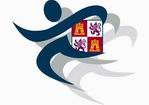 COMITE DE JUECES DE CASTILLA Y LEONINFORME JUEZ ÁRBITRO CAMPO A TRAVÉS Y RUTAJuez Árbitro:						Competición:						Fecha:1- Tareas previas	- Comprobación del circuito:- Marcado correctamente:		- Líneas de salida y meta correctamente marcadas:- Embudos correctos y suficientemente largos:- Cruces:	- Inscripciones:	- Ambulancia:2- Desarrollo de la competición	- Cumplimiento de horarios:- Nivel de organización:- Nombre empresa de chip (si lo había):- Funcionamiento del chip (si lo había):	- Funcionamiento de la secretaría:- Reclamaciones presentadas al Juez Árbitro y resolución de las mismas:- Descalificaciones producidas y motivos:3- Jurado - ¿Estuvo adecuadamente distribuido?	- ¿Fue suficiente?	- Nivel de actuación del jurado:4-Observaciones5-Horario Juez Arbitro6- Hubo Delegado Técnico7- Se realizó reunión previa8- Sugerencias para la mejora en futuras competiciones.Firma Juez ArbitroEl presente informe debe ser enviado en un plazo de 72 horas a: ainhoabo@fetacyl.org, info@fetacyl.org Adjuntar jurado de la competición